VOS COORDONNEES 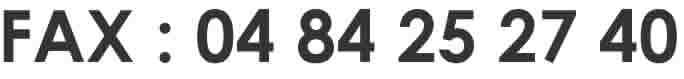 Nom : 	Prénom : 	Etude : 	Tél. : 	REFERENCES DU DOSSIER Votre réf.  : 	Compte client : 	Vendeur (1) : 	Acquéreur (1) : 	Adresse : 	Code postal : 	Commune : 	Références parcellaires (2) (1) Valable aussi pour les successions / donations / autre. Pour une femme mariée, indiquez également le nom de jeune fille.(2) Si vous devez saisir plus de références, joignez plutôt une seconde page contenant l’ensemble des parcelles.(3) Cochez les documents que vous souhaitez commander.(4) Inclut les droits de préemption, alignements, servitudes, …(5) Inclut plus d'information sur la constructibilité (hauteur max, limites, stationnement, espaces libres, etc.).(6) tarifs préférentiels pour l'achat d'une NRU+ERNMT+ERPS.VOTRE COMMANDE (3) -DOCUMENTS--CERTIFICATS--RECEPTION-OBSERVATIONS Signature prévue le 	Date, signature et cachet de l’étudeLotQuote-partSectionNuméroSurfacem²m²m²m²m²m²m²Note de renseignements d’urbanisme (4) Approfondie (5)Droit de préemption (uniquement)Etat des Risques (ERNMT-PPR)Etat des Risques de Pollution des Sols (ERPS) nouveauCertificat d’urbanisme informatifAlignementNumérotageDesserte en assainissementHygiène et salubritéNon périlCarrièresDAT et conformitéExtrait de matrice cadastralePour toute autre demande (concordance cadastrale, déclaration d'intention d'aliéner, question spécifique, etc.), n’hésitez pas à contacter nos experts par email ou téléphone.Pour toute autre demande (concordance cadastrale, déclaration d'intention d'aliéner, question spécifique, etc.), n’hésitez pas à contacter nos experts par email ou téléphone.E-mailCourrier